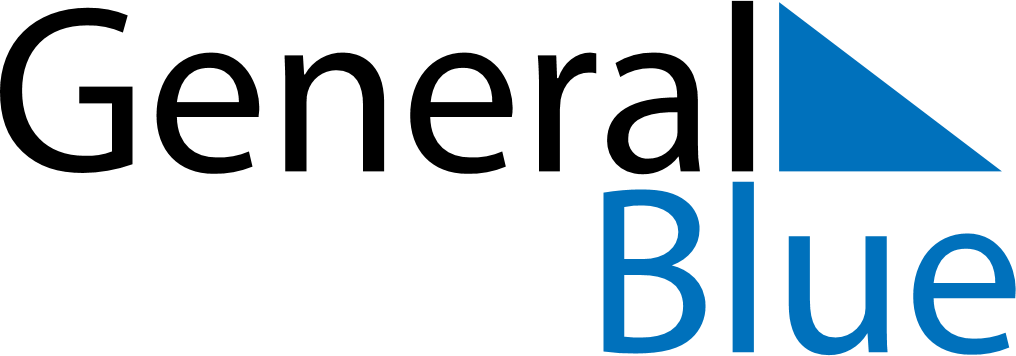 July 2025July 2025July 2025July 2025SpainSpainSpainSundayMondayTuesdayWednesdayThursdayFridayFridaySaturday12344567891011111213141516171818192021222324252526Santiago ApostolSantiago Apostol2728293031